 Grizzly Den’s Ursa Minor Beaver Section Application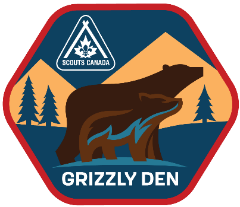 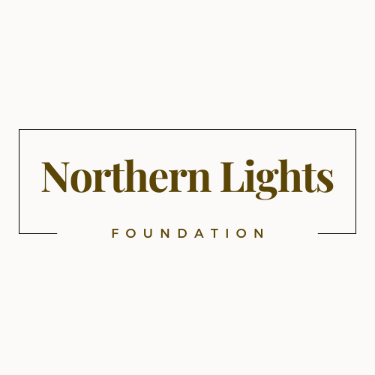 Please fill in as much information as you have for these topics.  We realize the plan will evolve as the Adventure gets closer.  There is no problem with identifying that your Colony is working on a topic if you share how you plan to have the topic covered before the Adventure. Who are you – Please let us know about your Colony.Scout Group Name and NumberColony’s Meeting LocationColony’s Meeting Day of the Week and Time	Section’s Adventure  Contact(s)Contact 1Name			Email		Cell Phone	Contact 2Name			Email		Cell Phone	Brainstorming – Adventure Idea Selection – Please tell us how the Colony came up with the Adventure Idea.  What other Adventures, if any, were considered?  How did the Colony choose the Adventure?Refining your Adventure –Share how the Adventure Idea was researched and what changes to the Adventure Idea happened along the way?Adventure Participants - How many people are going on your Adventure?How many Scouters?	How many Beavers?	How many youths from other Sections?	How many parent volunteers?	 All Parent Volunteers have completed their required Parent Safety Training.Adventure Budget?  Please fill out the Adventure Budget Spreadsheet.Add link to Budget Form’s location on the Council’s Grizzly den page.Funding - How are you raising funds for your Adventure?Logistics - What will you take with you on your Adventure?How will you get to your Adventure?Knowledge & Skills - What will you need to know more about to safely go on your Adventure?Dream Big – What else would you do on your Adventure if you could?If you have any questions, please email the Grizzlies at northernlightsgrizzlyden@scouts.ca Adventure Proposals are due by end of day on Monday January 15th 2024.   Email them to the Grizzlies at northernlightsgrizzlyden@scouts.ca 